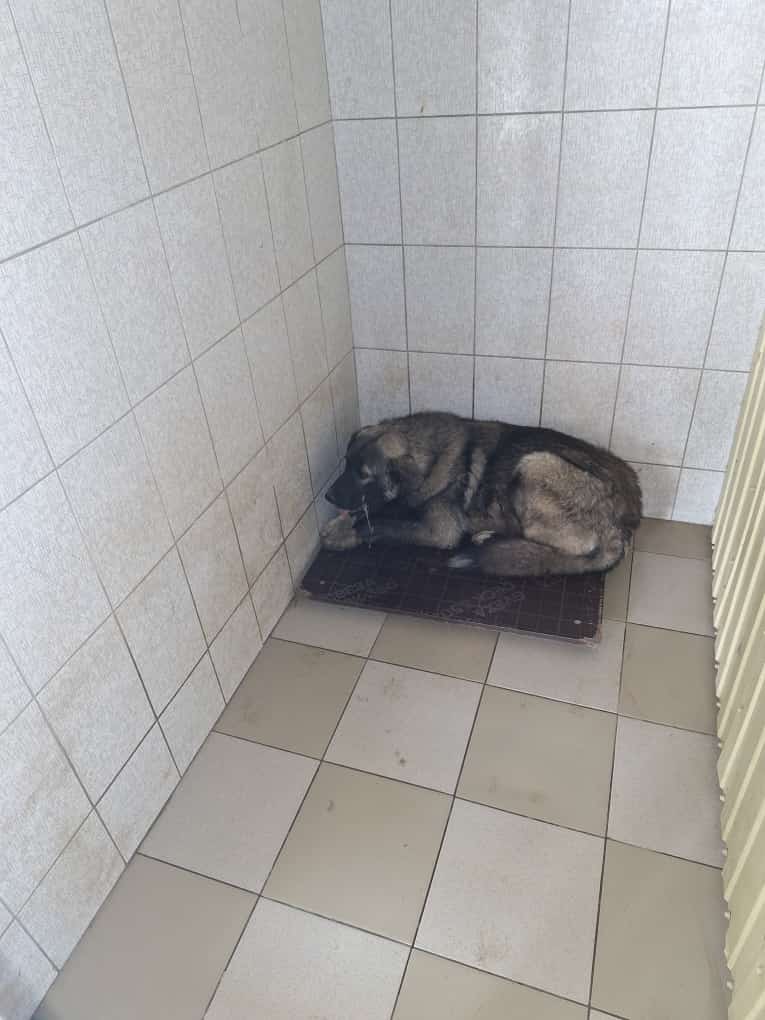 № 5292п 2 западный промышленный узел  21 ст 9 Отловлено: 14.09.2023№1088      10 30Вид: собакаПорода беспороднаяПол: кобельОкрас: коричнево-серыйВозраст: 2 годВес: 31 кгРост: 50 см в холкеПриметы: Особенности поведения: ИН: Вакцинация: Кастрация: 